出租汽车驾驶员从业资格全国公共科目考试题库( 第 1 版 )出租汽车驾驶员从业资格全国公共科目考试题库(第1版)试题分布表—10   —第一部分 政策法律法规(110题)《国务院办公厅关于深化改革推进出租汽车行业健康发展的指导意见》《出租汽车驾驶员从业资格管理规定》《网络预约出租汽车经营服务管 理暂行办法》《巡游出租汽车经营服务管理规定》《出租汽车服务质量信誉考核办法》等国家出租汽车政策、法律法规(110题)一、判断题(57题)二、单项选择题(53题)第二部分  服务标准规范(190题)241.服务流程(68题)一、判断题(38题)二、单项选择题(30题)2.车辆服务要求(40题)一、判断题(20题)二、单项选择题(20题)3.驾驶员服务要求(36题)36一、判断题(18题)二、单项选择题(18题)4.特殊人群服务与服务禁忌(28题)40一、判断题(11题)二、单项选择题(17题)5.服务评价与投诉处理(18题)44-     一、判断题(10题)二、单项选择题(8题)第三部分 安全运营知识(130题)1.安全运营生理与心理知识(28题)一、判断题(17题)二、单项选择题(11题)2.行车安全与突发情况处置(83题)一、判断题(40题)二、单项选择题(43题)3.自我安全防范(10题)一、判断题(5题)二、单项选择题(5题)4.常见危险品的基本知识(9题)一、判断题(3题)二、单项选择题(6题)第四部分 职业道德(20题)社会责任与职业道德(20题)一、判断题(10题)二、单项选择题(10题)第五部分 其他相关知识(50题)1.运价与计程计价设备使用知识(16题)一、判断题(12题)二、单项选择题(4题)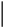 2.节能与环保知识(10题)一、判断题(6题二、单项选择题(4题)3.交通事故处理(10题)一、判断题(5题)二、单项选择题(5题)4.应急保障消防和乘客救护基本知识(14题)一、判断题(8题)二、单项选择题(6题)考试项目考  试  范  围分值总分题    量题    量题    量题    量考试项目考  试  范  围分值总分总量小计判断单选1.政策、法 律法规《国务院办公厅关于深化改革推进出租汽车行业健康发展的指导意见《出租汽车驾驶员从业资格管理规定》《网络预约 出租汽车经营服务管理暂行办法》《巡游 出租汽车经营服务管理规定《出租汽车服务质量信誉考核办法》等国家出租汽车 政策、法律法规141411011057532.服务标准 规范服务流程7201906838302.服务标准 规范车辆服务要求4201904020202.服务标准 规范驾驶员服务要求4201903618182.服务标准 规范特殊人群服务与服务禁忌3201902811172.服务标准 规范服务评价与投诉处理220190181083.安全运营 知识安全运营生理与心理知识3101302817113.安全运营 知识行车安全与突发情况处置5101308340433.安全运营 知识自我安全防范11013010553.安全运营 知识常见危险品的基本知识1101309364.职业道德社会责任与职业道德22202010105.其他相关 知识运价与计程计价设备使用知识1450161245.其他相关 知识节能与环保知识145010645.其他相关 知识交通事故处理145010555.其他相关 知识应急保障、消防与乘客救护基本知识14501486合   计合   计5050500500260240序号题                干答案1出租汽车驾驶员从业资格包括巡游出租汽车驾驶员从业资格和网络预约出租汽车驾驶员从业资格等。正确2申请人若首次参加出租汽车驾驶员从业资格考试，其全国公共科目和区域科目考试可在不同的区域完成。错误3投入运营的出租汽车车辆应当安装具有行驶记录功能的车辆卫星定位装置、应急报警装置。正确4根据国家关于深化出租汽车改革的要求，严禁出租汽车企业向驾驶员收取高额抵押金，现有抵押金过高的要降低。正确5新增巡游出租汽车经营权全部实行无偿使用，但可以变更经营主体。错误6出租汽车综合服务区应当为进入服务区的出租汽车驾驶员免费提供餐饮、修理等服务。错误7城市人民政府要优先发展公共交通，适度发展出租汽车。正确8巡游出租汽车和网络预约出租汽车应实行错位发展和差异化经营，为社会公众提供品质化、多样化的运输服务。正确9取得从业资格证的出租汽车驾驶员，应当经出租汽车行政主管部门从业资格注册后，方可从事出租汽车客运服务正确10网络预约出租汽车驾驶员的注册，通过出租汽车经营者向发证机关所在地出租汽车行政主管部门报备完成正确11个体出租汽车经营者自己驾驶出租汽车从事经营活动的，不需要申请办理从业资格注册手续。错误序号题                干答案12出租汽车驾驶员应到其所属的出租汽车企业完成注册。错误13出租汽车驾驶员在从业资格注册有效期内，与出租汽车经营者解除劳动合同的，应当申请注销从业资格证。错误14出租汽车驾驶员取得从业资格证后超过1年未申请注册的，注册后上岗前应当完成不少于27学时的继续教育。错误15出租汽车驾驶员继续教育由出租汽车经营者组织实施。正确16出租汽车驾驶员办理注册后应将从业资格证交由出租汽车经营者保管。错误17网约车按照高品质服务、差异化经营的原则，有序发展。正确18网约车平台公司承担承运人责任，应当保证运营安全，保障乘客合法权益。正确19网约车平台公司暂停或者终止运营的，应当通告提供服务的车辆所有人和驾驶员。正确20网约车平台公司应与驾驶员签订劳动合同或者协议，明确双方的权利和义务。正确21网约车平台公司在提供网约车服务时，应当提供驾驶员姓名、照片、手机号码和服务评价结果，以及车辆牌照等信息正确22网约车平台公司不得妨碍市场公平竞争，不得为排挤竞争对手而以低于成本的价格运营扰乱正常市场秩序。正确23网约车驾驶员应当为乘客购买承运人责任险。错误24网约车平台公司和驾驶员可以向第三方有偿提供驾驶员、约车人和乘客的相关个人信息。错误25任何企业和个人不得向未取得合法资质的车辆、驾驶员提供信息对接开展网约车经营服务。正确26任何企业和个人不得以私人小客车合乘名义提供网约车经营服务。正确27网约车车辆和驾驶员不得通过未取得经营许可的网络服务平台提供运营服务。正确序号题                干答案28网约车只要行驶里程未达到60万千米，就可以允许经营。错误29使用年限达到8年但行驶里程未达到60万千米的网约车，应当退出经营。正确30小、微型非营运载客汽车登记为预约出租客运的，行驶里程达到60万千米时强制报废。正确31除小、微型非营运载客汽车外，其他小、微型营运载客汽车登记为预约出租客运的，按照该类型营运载客汽车报废标准和网约 车报废标准中先行达到的标准报废。正确32国家鼓励巡游出租汽车实行规模化、集约化、个体化经营。错误33出租汽车驾驶员应当做好运营前例行检查，保持车辆设施、设备完好，车容整洁正确34出租汽车驾驶员应当衣着整洁，语言文明，主动问候，提醒乘客根据意愿选择是否系安全带。错误35出租汽车驾驶员应当根据乘客意愿升降车窗玻璃及使用空调、音响、视频等服务设备。正确36为提高车辆使用效率，出租汽车驾驶员在客流高峰时段，可以不经乘客同意搭载其他乘客。错误37出租汽车驾驶员应当遵守道路交通安全法规，文明礼让行车。正确38出租汽车驾驶员发现乘客遗失财物，设法及时归还失主。无法找到失主的，可由自己保存。错误39乘客要求去偏远、冷僻地区或者夜间要求驶出城区的，出租汽车驾驶员有权直接拒绝提供服务。错误40出租汽车驾驶员发现乘客遗留可疑危险物品的，应当立即报警。正确41出租汽车驾驶员接单后，应当按照约定时间到达约定地点。乘客未按约定候车时，驾驶员可直接自行撤单。错误42驾驶员有私自转包经营等违法行为的，巡游出租汽车经营者应当予以纠正；情节严重的，可按照约定解除合同。正确序号题                干答案43巡游出租汽车经营者应当通过建立替班驾驶员队伍、减免驾驶员休息日经营承包费用等方式保障出租汽车驾驶员休息权。正确44巡游出租汽车经营者应当合理确定承包、管理费用，可以适当向驾驶员转嫁投资和经营风险。错误45巡游出租汽车经营者应当根据经营成本、运价变化等因素及时调整承包费标准或者定额任务等。正确46国家鼓励、支持和引导出租汽车企业、行业协会与出租汽车驾驶员、工会组织平等协商，合理确定并动态调整出租汽车承包费 标准或定额任务。正确47有交通肇事犯罪记录的出租汽车驾驶员，将由发证机关撤销其从业资格证，并公告作废。正确48出租汽车驾驶员不再具备从业条件的，出租汽车行政主管部门将依据相关法律法规撤销或者吊销其从业资格证件。正确49转借、出租、涂改从业资格证的，由县级以上出租汽车行政主管部门责令改正，并处1万元以上3万元以下的罚款错误50出租汽车是城市公共交通的组成部分。错误51新增和更新出租汽车，应当使用新能源汽车。错误52巡游出租汽车驾驶员如无法继续从事经营的，可以将承包经营权转包给其他驾驶员。错误53新增出租汽车经营权一律实行期限制，不得再实行无期限制。正确54取得从业资格证件但在考核周期内未注册在岗的，仍需参加出租汽车驾驶员服务质量信誉考核。错误55出租汽车驾驶员服务质量信誉考核工作每年进行一次。正确56出租汽车驾驶员一个考核周期届满，经签注服务质量信誉考核等级后，该考核周期内的扣分与加分予以清除，不转入下一个 考核周期。正确57出租汽车驾驶员违反服务质量信誉考核指标的， 一次扣分分值分别为1分、3分、5分、10分、20分共5种。正确序号题       干备选答案A备选答案B备选答案C备选答案D答案1出租汽车驾驶员从业资格全国公共科目考试成绩在(   )内有效。A.省、直辖市 域范围B.市域范围C.全国范围D.县市域范围C2出租汽车驾驶员从业资格全国公共科目考试实行(    )的考试大纲。A.全国统一B.全省统一C.地市统一D.县内统一A3出租汽车驾驶员取得从业资格后，并进行(    ),方可从事出租汽车客运服务。A.培训B.实习C.注册D.继续教育C4拟从事出租汽车客运服务的驾驶员，应当向(    )申请参加出租汽车驾驶员从业资格考试。A.从业资格培训机构B 设区的市级地方人民政府出租汽车行政主管部门C.出租汽车行业协会D . 大 型 出 租 汽车经营企业B5出租汽车驾驶员到从业资格证发证机关核定的范围外从事 出租汽车客运服务的，应当(    )。A.参加当地的从业资格换 证考试B.参加全国公共科目考试C.参加当地的区域科目考 试D . 重新参加 全国公共科目 考试和当地的 区域科目考试C6受理注册申请的出租汽车行政主管部门应当在(    )内办理完结注册手续。A.3日B.5日C.10日D . 1 5 日B7巡游出租汽车驾驶员注册有效期届满需继续从事出租汽车 客运服务的，应当在有效期届满30日前，向所在地(    ) 申请延续注册。A.网信部门B . 公安交管 部门C . 出租汽车 行政主管部门D . 工商管理 部门C序号题       干备选答案A备选答案B备选答案C备选答案D答案8出租汽车驾驶员从业资格注册有效期为(    )。A . 1年B.2年C.3年D . 5年C9申请从业资格注册或者延续注册的出租汽车驾驶员，应当 到(    )申请注册。A.发证机关所在地的出租 汽车行政主管 部门B.发证机关所在地的县级 交通运输主管 部门C . 发证机关 所在地的市级 交通运输主管 部门D . 发证机关 所在地的省级 交通运输主管 部门A10个体巡游出租汽车经营者自己驾驶出租汽车从事经营活动 的，持其(    )申请注册。A.身份证、机 动车驾驶证B . 从业资格 证、车辆运营 证C.机动车驾驶证、从业资 格证D . 机动车驾 驶证、车辆运 营证B11出租汽车驾驶员注册有效期届满需继续从事出租汽车客运 服务的，应当在有效期届满前(    )内申请延续注册。A.5日B.10日C.20日D.30日D12巡游出租汽车驾驶员在从业资格注册有效期内，与出租汽 车经营者解除劳动合同或者经营合同的，应当在(    )内 向原注册机构报告，并申请注销注册。A.5日B.10日C.20日D.30日C13出租汽车驾驶员取得从业资格证超过3年未申请注册的， 注册后上岗前应当完成不少于(    )学时的继续教育。A.72B.54C.27D.18C14出租汽车驾驶员继续教育由(    )组织实施。A.自学B.出租汽车经营者C . 驾驶员培 训学校D . 继续教育 机构B15出租汽车驾驶员最近连续(    )个记分周期内记满12分 记录。由发证机关撤销其从业资格证，并公告作废。A.1B.2C.3D.4C序号题       干备选答案A备选答案B备选答案C备选答案D答案16出租汽车驾驶员从业资格证遗失、毁损的，应当到原发证机关办理(    )手续。A.注销证件B.撤销证件C . 证 件 补 (换)发D . 从业资格 补考C17出租汽车驾驶员因身体健康等其他原因不宜继续从事出租 汽车客运服务的，由发证机关(    )其从业资格证。A.注销B.撤销C.补(换)发D.核发A18出租汽车驾驶员达到法定退休年龄的，由发证机关(    )其从业资格证。A.注销B.撤销C.补(换)发D.审核延续A19出租汽车驾驶员身体健康状况不再符合有关机动车驾驶员 和相关从业要求且没有主动申请注销从业资格的，由发证 机关(    )其从业资格证。A.注销B.撤销C.补(换)发D.强制追回B20出租汽车驾驶员有交通肇事犯罪、危险驾驶犯罪记录，有吸毒记录，有饮酒后驾驶记录，有暴力犯罪记录，最近连续3 个记分周期内记满12分记录的，由发证机关(    )其从业  资格证。A.注销B.撤销C.补(换)发D.强制追回B21出租汽车行政主管部门应当将出租汽车驾驶员违法行为记 录等作为(    )的依据。A.出租汽车企业经营权延 续经营B.服务质量信誉考核C . 出租汽车 企业经营权招 投标D . 出租汽车 企业处罚标准B22出租汽车驾驶员有拒载、议价等违法行为的，应当加强继续  教育；情节严重的，出租汽车行政主管部门应当对其(   )。A.延期注册B . 注销从业 资格证C . 撤销从业 资格证D . 吊销从业 资格证A23网约车行驶里程达到(    )万千米时强制报废。A.50B.60C.70D.80B序号题       干备选答案A备选答案B备选答案C备选答案D答案24行驶里程未达到60万千米但使用年限达到(    )的网约车，应当退出经营。A.5年B.6年C.7年D . 8年D25网约车驾驶员不再具备从业条件或者有严重违法行为的， 由县级以上出租汽车行政主管部门依据相关法律法规的有 关规定(    )从业资格证件。A.撤销或者 吊销B.暂扣C.重新核发D.注销A26网约车驾驶员的行政处罚信息将被计入(    )信用记录A.驾驶员和网 约车平台公司B.工商部门C.公安机关D . 价 格 管 理 部门A27网约车平台公司所采集的个人信息和生成的业务数据，保 存期限不少于(    )。A . 1年B.2年C.3年D . 4年B28出租汽车驾驶员违规收费的，由(    )进行处罚。A.出租汽车  行政主管部门B . 价格主管 部门C.工商部门D.公安机关A29网约车平台公司暂停或者终止运营的，应当提前(    )向  服务所在地出租汽车行政主管部门书面报告，说明有关情  况，通告提供服务的车辆所有人和驾驶员，并向社会公告。A.10日B.20日C.30日D.60日C30网约车平台公司应当按照有关规定，与驾驶员签订多种形 式的(    ),明确双方的权利和义务。A.劳动合同  或者经营合同B . 劳动合同 或者协议C.劳动合同D.经营合同B31网约车平台公司应当保证线上提供服务的驾驶员与线下实 际提供服务的驾驶员一致，并将驾驶员相关信息向(    ) 报备。A.服务所在  地出租汽车行 政主管部门B . 服务所在 地出租汽车行 业协会C.服务所在地工商行政管 理部门D.服务所在  地网信管理部 门A序号题       干备选答案A备选答案B备选答案C备选答案D答案32网约车平台公司所采集的个人信息和生成的业务数据应当 在(    )存储和使用。A.中国大陆B.中国境内C.中国本土D.中国内地D33《巡游出租汽车经营服务管理规定》是为规范出租汽车经营服务行为，保障(    )的合法权益。A.乘客、驾驶 员和巡游出租 汽车经营者B.驾驶员、乘 客、巡游出租 汽车经营者和 管理部门C.驾驶员、巡 游出租汽车经 营者和管理部 门D.驾驶员、乘 客和管理部门A34巡游出租汽车经营者应当保障出租汽车驾驶员合法权益， 依法与其签订(    )。A.劳动合同  或者聘用合同B.劳动合同  或者经营合同C.劳动合同D.经营合同B35巡游出租汽车经营服务是指(    ),喷涂、安装出租汽车标  识，以(    )及以下乘用车和驾驶劳务为乘客出行服务，并 按照乘客意愿行驶，根据行驶里程和时间计费的经营活动。A . 可在道路  上巡游揽客、 站点候客；七  座B . 通过预约 方式承揽乘  客；七座C . 可在道路  上巡游揽客； 九座D.通过预约  方式承揽乘 客；九座A36预约出租汽车经营服务是指以符合条件的(    )及以下乘  用车(    ),并按照乘客意愿行驶，根据行驶里程、时间或 者约定计费的经营活动。A.七座；可在 道路上巡游揽 客B.七座；通过 预约方式承揽 乘客C.九座；可在 道路上巡游揽 客D.九座；通过 预约方式承揽 乘客B37国家鼓励通过(    )方式配置巡游出租汽车的车辆经营权。A.拍卖B . 服务质量 招投标C.服务质量 信誉考核D.行政审批B38出租汽车驾驶员应当在(    ),持本人的从业资格证件到 当地道路运输管理机构签注服务质量信誉考核等级。A . 每年2月1 日前B . 每年3月1 日前C.服务质量  信誉考核周期 届满后30日内D . 服 务 质 量 信誉考核周期 届满后60日内C序号题       干备选答案A备选答案B备选答案C备选答案D答案39巡游出租汽车经营者应当根据(    )等因素及时调整承包费标准或者定额任务等。A . 当 地 G D P 总量B.经营成本、 运力规模C.经营成本、 运价变化D.驾驶员从业年限C40巡游出租汽车驾驶员有私自转包经营等违法行为的， (    )应当予以纠正。A.出租汽车 经营者B . 出租汽车 行政主管部门C.工商部门D.公安机关A41乘客要求驶往偏远地区的，巡游车驾驶员认为必要时，可以要求乘客随同到就近的(    )办理验证登记手续，乘客不 予配合的，驾驶员有权拒绝提供服务。A.出租汽车  行政管理部门B . 公安机关 治安部门C.经营企业D . 道路运输 管理机构B42《出租汽车服务质量信誉考核办法》是为了规范出租汽车驾 驶员的服务行为，建立完善出租汽车驾驶员(    ),提升出 租汽车服务水平。A.诚信体系B.运营体制C.准入机制D.职业保障A43出租汽车驾驶员服务质量信誉考核内容包括遵守法规、 (    )、经营行为、运营服务等四方面内容。A.维护稳定B.安全生产C.服务质量D.车容车貌B44出租汽车驾驶员服务质量信誉考核实行基准分值为(    )分的计分制，另外加分分值为(    )分。A.10,10B.10,20C.20,10D.20,20C45出租汽车驾驶员一个考核周期届满，经签注服务质量信誉 考核等级后，该考核周期内的(    )。A.扣分与加 分予以保留B . 扣分与加 分予以清除C.扣分予以 清除D . 加分予以 清除B46网约车平台公司及网约车驾驶员违法使用约车人、乘客个人  信息的，由公安、网信等部门依照各自职责处以(   )的罚款。A.500元以上 1000元以下B . 1000元以 上5000元以  下C.2000元以  上1万元以下D.1万元以上 3万元以下C序号题       干备选答案A备选答案B备选答案C备选答案D答案47网约车平台公司及网约车驾驶员违法泄露约车人、乘客个  人信息的，由公安、网信等部门依照各自职责处以(    )的 罚款。A.500元以上 1000元以下B.1000元以上5000元以下C.2000元以 上1万元以下D.1万元以上 3万元以下C48使用失效、伪造、变造的从业资格证，驾驶出租汽车从事出租汽车经营活动的，由县级以上出租汽车行政主管部门责 令改正，并处(    )的罚款。A.200元以上 2000元以下B.1000元以上5000元以下C . 5000元以 上1万元以下D.1万元以上 3万元以下A49转借、出租、涂改从业资格证的，由县级以上出租汽车行政主管部门责令改正，并处(    )的罚款。A.200元以上 1000元以下B.200元以上2000元以下C.5000元以 上1万元以下D.1万元以上 3万元以下B50驾驶员未取得从业资格证，驾驶出租汽车从事经营活动的， 由县级以上出租汽车行政主管部门责令改正，并处(    )  的罚款。A.200元以上 2000元以下B.1000元以上5000元以下C.5000元以 上1万元以下D.1万元以上 3万元以下A51起讫点均不在许可的经营区域从事巡游出租汽车经营活动 的，由县级以上地方人民政府出租汽车行政主管部门责令 改正，并处以(    )罚款。A . 50元以上 200元以下B.500元以上 2000元以下C.3000元以上 10000元以下D.10000元以上 20000元以下C52出租汽车驾驶员未办理注册手续驾驶出租汽车从事经营活 动的，由县级以上出租汽车行政主管部门责令改正，并处 (    )的罚款。A.1000元以上3000元以下B.200元以上 500元以下C . 50元以上 200元以下D.3000元以 上1万元以下B53巡游出租汽车驾驶员转让、倒卖、伪造巡游出租汽车相关票据的，由县级以上地方人民政府出租汽车行政主管部门责 令改正，并处以(    )罚款。A.200元以上 500元以下B.500元以上 2000元以下C.5000元以上 20000元以下D.10000元以上 20000元以下A序号题                干答案1出租汽车驾驶员可以在不增加行驶里程的情况下，另载他人，无需征得乘客同意。错误2出租汽车驾驶员可以将对自己服务不满意的乘客转给其他出租汽车或中止服务。错误3车辆起步前，出租汽车驾驶员应检查车门是否关好。正确4乘客到达目的地后，在不影响道路交通和行人安全的情况下，应在允许停车路段按乘客的要求就近停车。正确5当乘客在禁停路段扬手招车时，为了减少不必要的投诉，驾驶员应停车载客。错误6载客过程中如因客观原因确需绕道时，出租汽车驾驶员应主动向乘客说明情况，如乘客不同意绕行要求下车时，可以拒绝乘 客下车。错误7出租汽车驾驶员发现乘客遗失物应该及时归还或者上交。正确8出租汽车驾驶员发现乘客遗留物品，若找不到失主，可自行处理。错误9出租汽车驾驶员载客途中无正当理由中断服务的视为中途甩客。正确10出租汽车运营过程中，乘客要求使用空调、音响等设备时，驾驶员可以婉言拒绝。错误序号题                干答案11为提供良好服务，出租汽车驾驶员只要看到乘客扬手招车，必须马上停车载客。错误12如果乘客要求下车的路段禁止停车，出租汽车驾驶员应婉拒并耐心向乘客解释，至可下车地点停车。正确13外地乘客乘坐出租汽车时询问驾驶员当地的风景名胜等与目的地无关的地方，驾驶员可以不予理睬。错误14出租汽车驾驶员运营过程中不得向乘客推销购物、饮食和休闲娱乐等项目。正确15出租汽车驾驶员在运营过程中，征得乘客同意后可以在车内吸烟。错误16出租汽车驾驶员小王接班后发现自己一点零钱也没有准备，但赚钱时间要紧，先开上路，让乘客支付零钱就可以了。错误17出租汽车驾驶员进入服务站点后可以插队，以提高运营效率。错误18出租汽车驾驶员在交班途中，可以询问乘客目的地是否与自己交班同方向，以确定是否载客，不耽误交班。错误19乘客上下出租汽车时，驾驶员应引导乘客由右侧上下车。正确20乘客上出租汽车时，驾驶员应主动协助乘客提拿行李，乘客应主动关闭行李舱。错误21为保证行车安全，出租汽车驾驶员应提醒并在必要时协助乘客系好安全带正确22出租汽车驾驶员出车前应检查车容车貌、车辆技术状况、燃油或燃气，并备好随车设施、工具。正确23出租汽车驾驶员因特殊情况不能完成载客服务的一律视为拒载或甩客。错误24网络预约出租汽车可以在巡游出租汽车营运站点候客。错误序号题                 干答案25无论经营者采取派单机制还是抢单机制，网络预约出租汽车驾驶员收到订单信息后，必须接单。错误26出租汽车驾驶员接单后，未到达约定上车地点时，不应提前确认车辆已到达正确27出租汽车驾驶员接单后，若去往乘客目的地的路况不好，可以要求乘客取消订单。错误28向网络服务平台发送预约用车请求的人，必须是乘客本人。错误29出租汽车驾驶员接单后，按约定时间到达上车地点，即可向经营者发送乘客上车确认信息。错误30出租汽车驾驶员应随身携带从业资格证。正确31出租汽车驾驶员接单后，应等待乘客联系自己，确认上车时间及地点。错误32出租汽车车辆标志全国统一。错误33出租汽车驾驶员接单后，乘客上车后目的地发生变化的，费用按实际行程收取。正确34网络预约出租汽车驾驶员待乘客上车后，可提示乘客使用客户端应用程序中的车辆位置信息实时分享功能。正确35未经约车人或乘客同意，网络预约出租汽车驾驶员未按承诺到达约定上车地点提供服务的行为视为拒载。正确36巡游出租汽车驾驶员收听到乘客电召服务需求信息后，必须提供相应服务。错误37乘客下车时，出租汽车驾驶员可以向乘客索取小费。错误38出租汽车驾驶员因修路等客观原因确需绕道的，可以不用向乘客说明以避免纠纷。错误序号题        干备选答案A备选答案B备选答案C备选答案D答案1下列哪项做法符合《出租汽车运营服务规范》(GB/T 22485 -2013)的要求?(    )A.按乘客意愿 选择合理路线B.需改变行驶 路线时可以不 征求乘客意见C . 使 用 音 响 和空调是驾驶 员的权利D . 乘 客 的 遗 留物品，驾驶 员可自行处理A2出租汽车驾驶员有权拒载(   ).A.醉酒后丧失 自控能力但有 人陪同的人员B.携带易燃、易爆、有毒有害等危险品的人员C.残障人士D.孕妇B3下列哪种情形视为拒载?(   )A . 乘 客 携 带 易燃、易爆等 危险物品时， 出租汽车驾驶 员不予载客的B.问清乘客去向后，出租汽车 驾驶员以不熟  悉通行路线为  由不予载客的C.醉酒或者精神病患者乘车  无陪同人员，出租汽车驾驶员 不予载客的D.乘客夜间去  偏远地区而不  按规定办理登  记或相关手续， 出租汽车驾驶  员不予载客的B4乘客乘坐出租汽车时，从车内往车窗外扔东西，驾驶员应当 (    )。A.礼貌劝阻B.默许C.批评教育D . 及 时 停 车 捡回A5乘客乘车时若将头、手臂等伸出车外，出租汽车驾驶员应当 (    )。A.默许B.批评教育C.礼貌劝阻D.指责乘客C6当乘客上、下车时，出租汽车驾驶员的下列行为中正确的是 (    )。A . 在 道 路 内 侧强行并线靠 边停车B . 在 道 路 中 央即停即走C . 在 允 许 停 车路段靠右临 时停车D . 在 交 叉 路 □即停即走C7出租汽车驾驶员在城市道路运营过程中，车辆突然发生故 障，不能继续载客时，应当(    )。A . 协 助 乘 客 换乘，免收或 减收车费B . 按 起 步 价 收取车费C . 按 计 程 计 价设备显示金 额收费D . 请 乘 客 在 车内等候，等 待救援维修A序号题       干备选答案A备选答案B备选答案C备选答案D答案8搭载乘客在单行道行驶时，乘客要求掉头改变行车路线，出 租汽车驾驶员应当(    )。A.满足乘客 需求B.不予理睬 乘客需求C.让乘客下 车换乘其他车 辆D.向乘客解  释清楚后改行 合理路线D9乘客到达目的地后，出租汽车驾驶员下列哪种做法是错误 的?(    )A.提醒乘客  带好随身物品B.在确保安  全的情况下， 可在禁停路段 让乘客下车C.按计程计  价设备显示金 额收费D.向乘客交  付出租汽车发 票B10出租汽车驾驶员在载客运营过程中，应当根据(    )使用空调。A.经营者要 求B.管理部门 要求C.乘客需求D.自己需求、C11驾驶巡游出租汽车行至禁停路段时应(   )。A.在车流较  少时可上、下 乘客B.无人看管  时可上、下乘 客C.按乘客需 要停车D.按规定在  站点即停即走D12客流高峰时期，巡游出租汽车在空车待租状态下遇有多名 乘客扬手招车时，驾驶员应当(    )。A.选择距离本车行进方向最近的乘客B.根据目的 地远近选择乘 客C.根据乘客  目的地、道路 拥堵状况选择 乘客D.根据小费  多少选择乘客A13乘客携带行李乘坐出租汽车时，驾驶员应当(    )。A.帮助乘客 放置行李B.让乘客自 己放置行李C.让站点管  理人员放置行 李D.额外收取 行李运送费A14出租汽车驾驶员在载客运营过程中，正确使用车内音响设 备的做法是(    )。A.按运营需  求听取交通广 播B.按乘客要 求使用C.尽量不使 用D.按自己兴 趣收听节目B序号题       干备选答案A备选答案B备选答案C备选答案D答案15出租汽车驾驶员在运营过程中行驶路线和乘客发生分歧   时，在不违反有关法律法规的前提下，驾驶员应该(    )。A.让乘客下 车B . 按乘客意 见行驶C . 按自己意 见行驶D . 向出租汽车企业求助B16运营过程中遇交通堵塞、道路临时封闭等确需改变行驶路 线时，出租汽车驾驶员应当(    )。A.向乘客提 前解释B.直接绕行C . 免收绕行 距离的费用D . 到目的地 后再解释A17出租汽车驾驶员在运营过程中遇到乘客不适，下列做法不 正确的是(    )A . 尽量平稳 驾驶B.拨打求助 电话C . 就近送达 医院D . 让乘客下 车D18出租汽车驾驶员在运营过程中，如乘客改变目的地，驾驶员(    )。A.可让乘客 下车B.应按新目  的地重新选择 合理路线C . 可加收车 费D . 将 乘 客 直 接送达原目的 地B19出租汽车驾驶员运送乘客途中，如乘客因故需要短暂离开 出租汽车，要求驾驶员停车等候，驾驶员应(    )。A.拒绝B.尽量配合C.跟踪乘客D.收取小费B20出租汽车驾驶员在运营过程中遇醉酒乘客，无法明确目的 地时应该(    )。A.尽可能帮  助查询或拨打 公安部门求助 电话B . 强行将其 拖下车C . 咨询出租 汽车行政主管 部门D . 将其送至 出租汽车企业A21出租汽车驾驶员在乘客下车时，应向乘客(    )。A.提出对本次 服务评价为优B . 提醒拿好 随身物品C.索要小费D.索取联系 方式B22出租汽车驾驶员在运营途中(    )不能完成载客服务，视为拒载或甩客。A.遇道路、气 候特殊情况B . 临时处理 私事C . 发生交通 事故D . 出 现 车 辆 故障B序号题       干备选答案A备选答案B备选答案C备选答案D答案23巡游出租汽车驾驶员在站点候客时，应(    )。A . 按顺序排 队B . 视情插队 及时载客C . 雇人协助 揽客D.挑选到合适 乘客立即出发A24网络预约出租汽车经营者对于服务过程中发生的安全责任 事故等，应(    )。A.承担后行 赔付责任B . 承 担 先 行 赔付责任C.向乘客转  移运输服务风 险D.向驾驶员 转移运输服务 风险B25出租汽车驾驶员运营期间，遇乘客要求的行驶路线与地图 导航软件规划的路线不一致时，应当(    )。A.终止服务B . 尊重乘客 意愿C.加收服务 费D . 仍按地图 导航软件规划 路线行驶B26出租汽车驾驶员接单后，如遇乘客未按约定时间到达上车 点、且无法取得联系的，驾驶员应(    )。A.直接离开B.继续等待C . 与经营者联系，经同意后方可离开D . 给乘客留 言后离开C27巡游出租汽车驾驶员站点候客时，(   )。A . 可以下车 私自揽客B.根据自己  需要挑选乘客C.根据乘客  需要就近上客D . 服从站点  管 理 按 序 排  队、顺序发车、 不挑乘客D28网络预约出租汽车驾驶员小李成功接单后又接到家里的电 话，要求回家接孩子放学，小李的正确做法是(    )。A.要求乘客 取消订单B.按约定到达 乘客上车地点 继续提供服务C.延迟前往  乘客约定地点D.关闭联系 方式B29乘客上车前，巡游出租汽车驾驶员(    )。A.不得询问 乘客目的地B.可以询问 乘客目的地C . 可以和乘 客议价D.可以拒载A30在(    )情况下，出租汽车驾驶员可以谢绝或中断服务。A.因路途遥远，驾驶员不愿意前往的B.乘客携带  易燃易爆危险 品上车的C . 乘客年龄 较大、行动不 便D . 乘客不允 许搭载其他乘 客的B序号题                干答案1出租汽车车辆，使用达5年的强制报废。错误2无障碍出租汽车不用设置专用标志。错误3出租汽车车况良好，可由出租汽车企业向主管部门申请免去年检，直接领取年检合格证。错误4出租汽车驾驶员在运营过程中应根据乘客的要求使用空调、音响等设备，不得无故拒绝。正确5出租汽车办理有效的机动车号牌和行驶证后，即符合运营资质。错误6出租汽车应配备合格的消防器材，并按要求定期检查。正确7出租汽车车辆内外可根据商家要求张贴商业广告。错误8无障碍出租汽车应保证充足空间安放轮椅。正确9出租汽车车辆号牌应当清晰，固定端正，无遮挡物、反光物。正确序号题                 干答案10出租汽车车厢内应整洁、卫生，无杂物、异味。正确11出租汽车行李厢内可供乘客放置行李物品的空间不得少于行李厢的三分之一。错误12出租汽车应保持车门功能正常，车窗玻璃封闭良好，洁净明亮，无遮蔽物，升降自如。正确13出租汽车应当仪表完好、整洁，仪表台不得放置与运营无关的物品。正确14出租汽车遮阳板、化妆镜、顶棚应齐全完好洁净。正确15出租汽车安全带和锁扣应齐全、有效、无污渍。正确16遇有流行传染病时，出租汽车要做好有针对性的消毒工作。正确17出租汽车车身内外应清洁完好，漆皮完整无损，可按自己的爱好做个性化装饰。错误18出租汽车座椅应牢固无塌陷，前排座椅可前后移动，倾度可调。正确19小李驾驶的出租汽车雨刮器坏了，考虑到正值少雨季节，他可以不必立即送修，以免耽误运营。错误20无障碍出租汽车是指由残疾人驾驶的出租汽车。错误序号题       干备选答案A备选答案B备选答案C备选答案D答案1巡游出租汽车服务标志不包括(    )。A.车身广告B.空车待租标志C.电召服务 标志D.暂停运营标志A2出租汽车应按规定进行定期检验属于(    )。A.车容车貌 要求B . 车辆基本 要求C . 服务标志 要求D . 专 用 设 施 要求B3出租汽车车身内外清洁完好，漆皮完整无损，(   )个性化装饰。A.不做B . 按行业管 理规定做C . 按个人意 愿做D . 按 企 业 要 求做`A4出租汽车行李箱内可供乘客放置行李物品的空间应不小于 行李箱的(    )。A.三分之一B.二分之一C.三分之二D.四分之三C5巡游出租汽车车身颜色的样式必须(    )喷涂。A.按自己意 愿B . 按出租汽 车行政主管部 门的要求C.按企业要 求D . 按市民要 求B6巡游出租汽车经营者应按照(    ),在车内适当的位置设 置服务质量监督卡、价格标准、乘客须知等信息。A.自己意愿B . 行业管理 规定C.所在企业 要求D.乘客要求B7巡游出租汽车应按(    )的要求，在车顶安装出租汽车标 志顶灯与空车待租标志联动，夜间应有照明。A.出租汽车  行政主管部门B.维修企业C.所在企业D.城市居民A序号题        干备选答案A备选答案B备选答案C备选答案D答案8上路运营的出租汽车必须设置(    )。A.广告标志B.真皮座套C.倒车雷达D . 车辆卫星 定位装置D9整洁、卫生，无杂物、异味是对出租汽车(    )的要求。A.消防设施B.服务标志C.专用设施D . 车辆整洁 卫生D10在车厢内外适当位置明示出租汽车经营者名称或简称、价 格标准、服务监督电话和乘客须知信息等是对巡游出租汽 车(    )的要求。A.车容车貌B.服务标志C.车辆基本 性能D.专用设施、B11下列哪项不属于出租汽车必须安装或配置的设施?(    )A . 计程计价 设备B . 车身电子 稳定系统C.消防器材D.车载卫星 定位系统B12下列哪项不属于对出租汽车号牌的要求?(   )A.字迹清晰B.固定端正C.无遮挡物、 反光物D.定期更新D13车身内外清洁完好，不做个性化装饰，漆皮、外饰条完好无 损是对出租汽车(    )的要求。A.专用设施B.服务标志C.车容车貌D.消防设施C14下列哪项不属于对巡游出租汽车计程计价设备的要求? (    )A . 安装位置 符合规定B.数字显示清晰C . 发票打印 准确、清晰D . 定 期 自 行 校准D序号题       干备选答案A备选答案B备选答案C备选答案D答案15出租汽车车容车貌既反映出租汽车服务质量，也反映城市的(    )。A.包容程度B.文明程度C.发展速度D.文化底蕴B16小王的出租汽车在接受检查时，被要求取下悬挂在后视镜 上的一串风铃，这样做的原因是(    )。A.容易让乘  客产生误解， 引发投诉B.不符合当 地的风俗习惯C.制作不精美，影响了车 的美观程度D.不得违规  在车内悬挂影 响行车安全的 设施设备D17出租汽车驾驶员在运营中按规定要求携带的证件不包括 (    )。A.继续教育 合格证B.从业资格 证C.道路运输证或网络预约 出租汽车运输 证D.机动车驾 驶证A18下列哪项不属于在巡游出租汽车车厢内外显著位置明示的信息?(   )A.价格标准B.当地特色 景点C.出租汽车经营者名称或 者简称D.服务监督 电话B19无障碍出租车应保证有充足的空间安放(    )。A.车载电话B.视频播放 设备C.轮椅D.车载冰箱C20下列哪项不是网络预约出租汽车车辆的必备条件?(   )A.安装应急 报警装置B.发动机应  带有涡轮测压 装置C.车辆轴距、 排量、车龄符 合所在地方政 府管理部门的 规定D.车内不应  悬挂或放置影 响行车安全的 设施B序号题                 干答案1出租汽车驾驶员在运营过程中应做到端庄大方，举止文明。正确2夏天天气炎热，出租汽车驾驶员在运营过程中可以穿背心，短裤。错误3女性出租汽车驾驶员上岗时浓妆是塑造美好形象、尊重乘客的表现。错误4男性出租汽车驾驶员发型要求整齐大方，不留怪异的发型。正确5出租汽车驾驶员不得在车厢内吸烟、饮食。正确6夏天天气炎热，多下雨，出租汽车驾驶员可以穿拖鞋运营。错误7出租汽车驾驶员要给乘客以亲切感和信任感，则需注意自身形象，着装规范，仪容大方。正确8出租汽车驾驶员在运营过程中提倡使用普通话。正确9出租汽车驾驶员驾驶车辆时不能吸烟，但是可以接打电话。错误10出租汽车驾驶员与乘客交流要频繁不间断，内容文明健康。错误11出租汽车驾驶员应虚心接受乘客的批评意见，处理好与乘客的纠纷。正确12出租汽车驾驶员不应有在乘客面前挖鼻、剔牙、搔头等行为。正确序号题                干答案13出租汽车驾驶员在运营服务时不得有向车外抛物、吐痰等行为。正确14张师傅不会讲普通话，所以不能参加出租汽车运营服务。错误15出租汽车驾驶员运营期间应按规定着装。正确16出租汽车驾驶员在乘客上车时要与乘客有眼神接触。正确17出租汽车驾驶员在乘客表达不满时不应粗暴打断。正确18出租汽车驾驶员在征得乘客同意后，可以在车内吸烟错误序号题        干备选答案A备选答案B备选答案C备选答案D答案1下列哪项做法不符合出租汽车驾驶员服务仪容要求? (   )A . 在运营过 程 中 举 止 文 明，礼貌待客B.除工作装  外，可以按照 个人喜好着装 上岗C.运营前忌 食有异味、有 碍服务的食物D.手、脚保持 洁净，指甲修 剪得体B2出租汽车驾驶员按规定着装、佩戴胸卡或服务标志，衣着整  洁、服饰大方，发式整齐、面目洁净，是驾驶员(    )的要求。A.个性修饰B.形象文明C.安全行车D.言行文明B3出租汽车驾驶员服务仪容要求不包括(    )。A.身体无异 味B.正确佩戴 服务标志C.穿着时尚、 高档D.衣着得体C序号题       干备选答案A备选答案B备选答案C备选答案D答案4乘客间相互交谈过程中，驾驶员应当(    )。A.随意插话B . 要求乘客 保持安静C.打断乘客 说话D.专心开车， 不插话D5乘客招手，驾驶员准备停车的时候，有另外一辆出租汽车抢 在其前面招呼乘客上车，驾驶员应该(    )。A.要求抢客  车辆的驾驶员 赔偿损失B . 尊 重 乘 客 乘车选择C.要求乘客 乘自己的车D . 与抢客车 辆驾驶员据理 力争B6出租汽车驾驶员在运营过程中根据乘客需求使用普通话、 地方方言、外语，属于(    )要求。A.服务标志B.服务仪容C.车容车貌D . 服务用语 和言行举止D7出租汽车驾驶员在行车中应该做到(    )。A.不吸烟、不 接打电话B.无人监管  时将垃圾抛出 车外，保持车 内整洁C.根据个人  意愿收听广播 节目D.摇下车窗 玻璃后吸烟A8出租汽车驾驶员在运营过程中对乘客的提问应(    )。A.根据自己  的心情好坏回 答B.及时回答， 不必顾及内容 真实性C.对自己不  清楚的问题不 予理会D . 主动、耐 心、如实回答 或解释D9出租汽车驾驶员在运营过程中，对乘客的批评意见应 (    )。A.不予理睬B.虚心接受C.强硬回绝D.据理力争B10下列不符合出租汽车驾驶员服务用语要求的是(    )。A.提倡使用 普通话B . 根 据 乘 客 需要使用地方 方言C.提倡掌握  外语接待外国 乘客D . 无论乘客 是否能听懂， 使用常说的本 地方言D序号题       干备选答案A备选答案B备选答案C备选答案D答案11不属于出租汽车驾驶员服务用语规范的是(    )。A.您需要打 开音响吗?B.你该下车 了 。C.请带好您  的随身物品。D . 请 系 好 安 全带。B12下列哪项是出租汽车驾驶员在乘客上车时使用的文明用 语?(    )A.请提前准 备好车费B.动作快点C.请快一点D.你好，请上 车D13下列哪项是出租汽车驾驶员在乘客下车时使用的文明用 语?(    )A.请把钱付 了B.请抓紧时 间下车C . 欢迎再次 乘坐D.没有零钱了， 就不找您了C14《出租汽车运营服务规范》(GB/T 22485-2013)要求出租 汽车驾驶员服务用语应(    )。A.规范准确、 文明礼貌B.规范标准、 语言简练C.意思完整、 有礼有节D.口齿伶俐、 表情丰富A15出租汽车驾驶员在运营服务时，乘客要求在禁停路段停车 时劝阻的服务用语是(    )A.不能停，否 则要罚款。B.对不起，这 里 不 允 许 停 车。C . 您没有看 见禁停标志 吗?D.这里怎么 能停车啊!B16遇乘客迟迟不上车，驾驶员应当使用的服务用语是(    )。A.您需要等 候吗?B . 再不上我 就走了啊。C.你还坐不 坐车?D . 请您抓紧 时间，不要耽 误我运营。A17出租汽车驾驶员与乘客交谈时，不属于谈话忌讳的是 (    )。A.个人隐私B . 未经核实 的小道消息C.个人负面 情绪D . 介绍城市 景色D18出租汽车驾驶员在与女性乘客交谈时，不适合询问的是 (    )。A.乘客是否  需要使用空调B . 乘客是否 需要听音乐C.乘客婚姻 状况和年龄D . 乘客兴趣 爱好C序号题                 干答案1出租汽车驾驶员在服务老年乘客时应尽量避免使用紧急制动。正确212周岁以下(或1.4米以下)儿童不宜坐在副驾驶位。正确3出租汽车驾驶员切忌模仿聋哑乘客动作，取笑嘲笑对方。正确4出租汽车驾驶员应以“乘客至上”为宗旨，满足乘客对语言、用车便利、设施等方面的需求。正确5出租汽车驾驶员在接待老弱乘客时，要面带笑容、说话温和、使用尊称。正确6出租汽车驾驶员在接待老弱乘客时，要尽量快速行驶，弥补上下车时耽误的时间。错误7儿童好奇心强，活泼好动，乘车时喜好将头、手伸出窗外，驾驶员遇儿童乘客应当着重提醒并在必要时给予训诫，保证乘车安全。错误8出租汽车驾驶员不必尊重乘客的宗教信仰和风俗习惯，各取所好。错误9出租汽车驾驶员在运营过程中不得有抢客、强行揽客、甩客、倒客，未经乘客同意强行拼客等行为。正确10出租汽车驾驶员为保障安全可以随时翻包检查乘客携带行李物品。错误11利用计程计价设备作弊收取车费是出租汽车服务中的违法行为。正确序号题       干备选答案A备选答案B备选答案C备选答案D答案1对老年男性乘客使用的尊称不包括(    )。A.老师傅B.老头C.老人家D.老先生B2遇到儿童乘客乘车，应做好的服务不包括(    )。A . 提醒儿童 注意安全B . 提醒儿童 不要乱动车内 设备C . 提醒儿童 不要将头手伸 出窗外D . 提醒儿童 车上有好吃的 糖果D3符合出租汽车驾驶员做好伤病乘客服务要求的行为是 (    )。A.安排伤员 躺卧在后排座 位上B . 伤员无人 陪同又确有需 要时，驾驶员 不宜主动协助 办理救治手续C.对患病乘客播放摇滚乐以放松心情D.直接将患病 乘客拉到有回 扣的医院就医A4遇到盲人乘客乘车，出租汽车驾驶员应该(    )。A.打开车门 锁，提醒乘客 自行上车B.打开车门， 耐心等候乘客 上车C . 加收服务 费D.主动下车， 将盲人搀扶至 车内D5盲人乘客不能辨认计程计价设备，因此出租汽车驾驶员正 确的收费做法是(    )。A.加收服务费B.按计程计价 设备金额收取C.提前议价D.虚报计价  设备显示金额B6遇有(    )乘客乘坐出租汽车时，应尽可能将其安排到前 排就座，以便沟通或指明目的地。A.盲人B.聋哑C.老人D.小孩B序号题       干备选答案A备选答案B备选答案C备选答案D答案7遇有患病、老弱乘客乘坐出租汽车时，驾驶员应(    ),关闭车窗，保持安静的乘车环境。A.加快车速， 超速行驶B.关闭车载  卫星定位系统C.关闭计程 计价设备D.关闭音响D8乘客乘坐出租汽车过程中有呕吐征兆时，驾驶员应当 (    )。A.提供备用纸巾及塑料  袋，必要时征 求乘客意见后 及时停车B.结清车费 请乘客下车C.请乘客打  开车窗准备向 窗外呕吐D.提高车速  尽快送乘客到 目的地A9出租汽车驾驶员应做好伤病乘客的服务，对受伤的乘客，出 租汽车驾驶员不得(    )。A.及时联系 其亲属B.协助乘客 上车C.为避免麻 烦拒载D.平稳驾驶C10遇到行走不便的乘客乘坐出租汽车时，驾驶员应该(    )。A.征得同意  后主动协助乘 客上车B.不予搭载C.提示乘客 尽快上车D.保持高速  行驶，弥补上 下车时耽误的 时间A11下列哪种行为属于服务禁忌?(    )A.行车时接 打手机B.路桥通行  费由乘客承担C.征得乘客 同意后拼客D.提醒乘客  勿将头伸出窗 外A序号题       干备选答案A备选答案B备选答案C备选答案D答案12出租汽车驾驶员未经乘客同意不得(   )。A.按计程计价设备金额收 费B . 使用车载 卫星定位系统C.拼客D . 询问乘客 目的地C13出租汽车驾驶员在与乘客交流时应(    )紧盯乘客。A.适时B.避免C.必须D.视情B14出租汽车驾驶员在载客运营过程中，无正当理由擅自中断 服务的行为是(    )。A.拒载B.宰客C.倒客D.甩客、D15出租汽车驾驶员在载客运营过程中未经(    )同意，不得另载他人。A.企业B.乘客C.执法人员D.管理人员B16出租汽车驾驶员在载客运营过程中未按合理路线行驶的行 为属于(    )。A.甩客B.倒客C . 故意绕道 行驶D.拒载C17乘客扬手招车后，在乘客上车前驾驶员不得有(    )行为。A.向乘客问 好B.帮乘客提拿行李C . 询问乘客 目的地D.打开车门C序号题                干答案1出租汽车经营者应定期开展服务质量评价，并不断改进服务。正确2出租汽车驾驶员应保证服务质量统计数据和原始记录真实、准确，接受出租汽车行政主管部门的服务质量信誉考核。正确3对待乘客投诉，出租汽车驾驶员应保持理性、平和的心态。正确4出租汽车经营者应按规定设置服务监督机构及办公地点，但可以不设服务监督电话。错误5出租汽车经营者接到乘客投诉后，应当在24h内处理，并及时将处理结果告知乘客。正确6乘客下车时，出租汽车驾驶员应提醒乘客通过客户端、拨打服务监督电话等形式对其服务评价为优。错误7出租汽车服务评价指标中，要求乘客投诉处理率和乘客满意率均达到100%。错误8乘客投诉会给出租汽车驾驶员带来麻烦，所以驾驶员可以不配合投诉处理。错误9乘客对出租汽车服务质量有疑问，可拨打经营者服务监督电话、出租汽车行政主管部门电话等方式进行咨询、投诉。正确10网络预约出租汽车驾驶员因骚扰、吸毒、超速等方面遭到投诉的，经营者应当暂停该驾驶员提供服务。正确序号题       干备选答案A备选答案B备选答案C备选答案D答案1以下哪项出租汽车服务评价指标不要求达到100%? (    )。A.车容车貌 合格率B.消防器材 合格率C.车辆服务标 志设置合格率D.乘客投诉 处理率A2以下哪项网络预约出租汽车服务评价指标不要求达到 100%?(    )。A.乘客满意率B.车辆相符率C.驾驶员相 符率D.营运车辆保 险购买合格率A3对于出现以下哪个方面投诉，网络预约出租汽车经营者可 以不用暂停该驾驶员提供服务?(   )A.不认路B.骚扰C.吸毒D.超速A4出租汽车驾驶员因个人过失遇乘客投诉后，下列做法错误 的是(    )。A.坚持我行 我素B.正视现实， 承认错误C.认真做好 善后D.接受经营  者的批评、教 育和处理A5出租汽车驾驶员与乘客发生矛盾或纠纷，下列做法不恰当 的是(    )。A.要宽容大  度，以理服人B.要保持冷  静，举止文明C.要尊重乘客 的意见和人格D.立刻请公安 部门依法处理D6出租汽车服务评价指标中，要求驾驶员从业资格证件拥有 率达到(    )。A.90%及以上B.95%及以上C.100%D.85%及以上C7行车途中，老年乘客因车速过快对出租汽车驾驶员小王提 出不满，小王应该如何处理?(    )A.装作没有 听见B.加速驾驶C.表示抗议D.及时表达歉 意并降低车速D8网络预约出租汽车服务中，与服务评价无关的原始记录有 (   )。A.订单日志B.网上交易 日志C.行驶轨迹 日志D.在线运营 时长D序号题                干答案1出租汽车驾驶员的心理素质是安全行车重要影响因素之一。正确2行车中做到集中注意力、仔细观察和提前预防是出租汽车驾驶员安全意识的具体表现。正确3出租汽车驾驶员驾驶车辆时保持心情舒畅、平心静气，有助于安全行车。正确4出租汽车驾驶员的个性心理特征对安全行车没有影响。错误5出租汽车驾驶员克服和控制急躁、愤怒等消极情绪，有助于减少行车中道路交通事故。正确6心理疲劳是一种常见的心理现象，只要驾驶技术好就可以避免出租汽车运营安全事故的发生。错误7出租汽车驾驶员小王因营业收入比其他同行收入较低，心理感觉不平衡，在运营中出现争道抢行的行为，其行为可理解。错误8驾驶员行车中的包容、礼让有助于提高道路运输安全。正确序号题                 干答案9出租汽车驾驶员在行车中无论遇到什么情况，当发现自己情绪不稳定时，要进行自我调节和疏导。正确10出租汽车驾驶员在运营过程中，以最快速度到达目的地比安全文明行车更重要。错误11出租汽车驾驶员有不良情绪，可以发泄到乘客身上。错误12主动下车帮乘客搬运行李，有利于缓解长时间保持坐姿带来的疲劳。正确13出租汽车驾驶员要定期体检，时刻关注自己的身体健康问题，这样既是对自己负责，也是对他人和社会负责。正确14酒精会麻醉、抑制中枢神经，影响出租汽车驾驶员的判断力，降低视觉敏锐度，使其不能正确有效地控制出租汽车，正确15出租汽车驾驶员只要其驾驶技术娴熟，吸烟对行车安全影响不大。错误16镇静剂、兴奋剂、抗生素、抗过敏药物、治疗胃、肠消化系统和心血管系统的药物，按其临床作用不会对出租汽车驾驶员有影响。错误17出租汽车驾驶员长时间保持固定姿势容易使腰部疲劳。正确序号题        干备选答案A备选答案B备选答案C备选答案D答案1导致道路交通事故发生的各类因素中，人的因素是安全行 车的(   )。A.主要因素B.次要因素C.客观因素D.外在因素A2下列哪类性格类型有助于出租汽车驾驶员避免发生道路交 通事故?(    )A.没有监控探头时，侥幸 违法驾驶B . 遇紧急情 况时头脑冷 静、处置果断C . 遇到道路 拥堵时，情绪 烦躁，长鸣喇 叭D . 在高速公 路高速行驶 时，不容忍其 他车辆超车B3驾驶员在突然遇到险情时，易引起(    )反应。A.激情B.应急C.应激D.积极C4出租汽车驾驶员在道路宽阔、视线良好、长途行车等情况 下，极易产生(    )A.挫折心理B.攀比心理C.麻痹心理D.好胜心理C5下列做法能体现出租汽车驾驶员具有良好心理素质的是 (    )。A.因家庭矛盾内心抑郁时，不礼貌待 客B.遇城市道  路拥堵时，频 繁鸣喇叭催促 前车C . 与乘客发生服务纠纷   时，据理力争， 盛气凌人D . 心情烦躁 或愤怒时，能 够迅速调节， 尽量做到心平 气静D6为保证行车安全和服务质量，出租汽车驾驶员在运营过程 中应调整情绪，保持(    )。A.意志消沉B.心情舒畅C.悲观失落D.无所畏惧B序号题       干备选答案A备选答案B备选答案C备选答案D答案7随着车速的提高，驾驶员的有效视野会(    )。A.保持不变B.越来越宽C.越来越窄D.时宽时窄C8出租汽车驾驶员在行车过程中，要正确应对交通冲突，增强 (    )控制能力。A.环境B.车流C.路面D.情绪D9情绪剧烈波动时， 一般情况下驾驶员应激反应能力会 (    )。A.下降B.提高C.保持不变D.没有规律.A10出租汽车驾驶员心理疏导的目的是为养成坚定、顽强、沉 着、果断、机智的品格，不为(    )左右。A.金钱B.事故C.身体D.情绪D11如果出租汽车驾驶员不注意观察，就不能把行车中遇到的 各种情况迅速传至(    ),做出正确的反应和判断。A.耳中B.中枢神经C.胸中D.车内B序号题                 干答案1音响、空调、计程计价设备、车载卫星定位系统是否正常是出租汽车安全检视的重要内容。错误2检视发动机、底盘主要看其有无遗洒、泄漏。正确3出车前检视车辆后视镜主要看其是否完好、角度是否调整得当。正确4出租汽车驾驶员应该对出租汽车做好日常安全检视的工作，如有故障应及时送修，避免在运营途中出现问题，既影响安全又 影响运营收入。正确5驾驶室内空气质量、温度、噪声等环境因素与驾驶员疲劳关系不大。错误6保证足够的睡眠时间和良好的睡眠质量是预防驾驶员疲劳驾驶的有效措施。正确7出租汽车驾驶员在服用国家管制的精神药品后，若自我感觉良好，可以驾驶车辆运营。错误8当行驶到城乡结合部，占道经营的摊点较多，易出现人员拥挤、交通拥堵的情况时，出租汽车驾驶员应小心谨慎、礼让行驶。正确9行车中遇到车流缓慢或者周边车辆有不文明驾驶行为时，驾驶员应做好自我控制，避免产生急躁、愤怒情绪，影响运营安全。正确10出租汽车驾驶员只要具备了较高的驾驶技能，就能避免道路交通事故的发生。错误11夜间行车，驾驶员视距变短，注意力高度集中，易产生疲劳。正确序号题                 干答案12雾天驾驶要打开雾灯、远光灯，降低车速，保持较大的跟车距离。错误13在冰雪道路上行车时，由于积雪对光线的反射，易造成驾驶员目眩。正确14雪天驾驶出租汽车行驶，轻踩制动或缓打转向时，易导致侧滑、甩尾、转向失控。错误15高温天气驾驶出租汽车行驶，当感到视线模糊、反应迟钝时要及时停车休息。正确16雨天行驶，光线昏暗、能见度低，驾驶员视线易受影响，无法清晰观察路况，但只需打开前照灯就能防止上述现象发生。错误17高温天气行驶，车辆轮胎温度高，行驶中易发生爆胎。正确18雾天能见度低，看不清前方路况，应进入应急车道行驶相对安全。错误19驾驶出租汽车通过无人看守的铁路道口，要加速通过。错误20驾驶出租汽车通过扬尘路段时，要低速慢行，必要时可以开启车灯示意。正确21驾驶出租汽车遇到窄路、坡道、急转弯处会车时，要低速慢行，必要时停车等待。正确22出租汽车驾驶员在高速公路行车如遇到前方汽车排队，在乘客要求的前提下可以在紧急停车带上行驶。错误23雨天驾驶出租汽车要与路边行人保持更大的间距，避免泥水溅污行人。正确24雾天能见度较低时，驾驶出租汽车应开启雾灯、近光灯、示廓灯，必要时开启危险报警闪光灯。正确25出现险情时，驾驶员应保持头脑清醒，情绪镇定是做好避险的先决条件。正确序号题                干答案26车速较高时遇到紧急情况，驾驶员应采取急转方向避让，以减小碰撞损坏程度。错误27驾驶出租汽车行驶中发生爆胎时，应向相反方向急转转向盘或急踩制动踏板。错误28行车中发动机突然熄火，不能起动时，驾驶员应打开危险报警闪光灯，原地立即停车。错误29车辆高速行驶，遇转向突然失控时，驾驶员应使用紧急制动尽快将车停下，防止事故发生。错误30车辆发生侧滑时，驾驶员应立即松拾制动踏板，并迅速向侧滑的相反方向转动转向盘，修正方向后继续行驶。错误31因转向或擦撞引起车辆侧滑时，驾驶员应立即踩踏制动踏板减速，并迅速向侧滑的一方转动转向盘。错误32车辆行驶中，发现轮胎泄气时，驾驶员应握稳转向盘，缓慢制动减速，停靠在路边安全地点。正确33车辆因轮胎泄气驶离行车道时，驾驶员不要采用紧急制动，以免造成翻车或造成后车追尾。正确34车辆因故障必须停车时，在不影响其他车辆行驶的前提下，驾驶员可在行车道缓慢停车。错误35在高速公路上行车，如车辆发生故障需要临时停车时，应将车停至应急车道，并立即在车后方150米外放置警告标志。正确36驾驶出租汽车遇紧急情况避险时要先考虑人的安全，先人后物。正确37驾驶出租汽车行驶途中，油路或电路故障容易导致发动机突然熄火。正确38驾驶出租汽车行驶中，制动突然失效， 一次拉紧驻车制动器容易将驻车制动盘“抱死”,损坏传动机件，丧失制动力。正确39驾驶出租汽车行驶中，制动突然失效，使用驻车制动器辅助制动时，可将操纵杆一次拉紧。错误40驾驶出租汽车通过弯道时，可以加速超车，提高通行效率。错误序号题       干备选答案A备选答案B备选答案C备选答案D答案1下列做法能体现出租汽车驾驶员具有安全、文明行车意识 的是(    )。A.出车前检 查车辆B.在高速公  路行驶时频繁 变更车道C.雾天行驶  时使用远光灯D.鸣喇叭并  高速通过学校 门 口A2行车中，驾驶员若发现车辆或零部件存在异响、松动等问题 时，下列做法错误的是(    )。A.及时停车检查B.判断故障C.送维修企 业进行修理D.继续运营D3驾驶员每天出车前要进行“四漏”检查，即车辆有无(    )现象。A.漏水、漏油、漏气、漏光B.漏水、漏油、漏光、漏电C.漏水、漏油、漏气、漏电D . 漏水、漏  风、漏气、漏电`C4驾驶员连续行车4小时，应该停车至少休息(    )。A.20分钟以 上B . 15分钟左 右C . 10分钟左 右D.5分钟左右A5预防疲劳驾驶最可靠、最有效的方法是(    )。A.收听音乐B.保证充足 睡眠C.深呼吸D.喝浓茶B6出租汽车驾驶员在准备停车下客时，要提前开启右转向灯 示意，然后观察路边情况，(    )。A.并列停放B . 按顺行方 向靠右侧停车C.停在路中D.随意停车B7驾驶员在行车途中突然遇到路边儿童将皮球滚到路中间， 应(    )。A . 保持原速 行驶B.迅速绕过C.立即减速， 随时准备停  车，以防碰撞 追逐的儿童D.从皮球上 骑过C序号题       干备选答案A备选答案B备选答案C备选答案D答案8保障乘客安全是对出租汽车服务的基本要求，乘客上车后 出租汽车驾驶员应提醒乘客(    )。A . 不能接打 手机B . 不准吃零 食C . 系好安全 带D.妥善放置携带的危险品C9驾驶出租汽车途经繁华地带，驾驶员不正确的驾驶方法是 (    )。A . 注意周围 车辆动态B . 保 持 安 全 车距C.防备行人和自行车突然 横穿D . 高速平稳 通过D10当出租汽车行至公交车站、超市、商场等人车密集场所，要 保持低速慢行，随时(    )。A.下车指挥B.加速C.准备制动D.抢行C11雾天驾驶出租汽车行驶，不能开启(    )。A.近光灯B.雾灯C.远光灯D.示廓灯C12雾天行驶，能见度在5米以内时，应当(    )。A.减速行驶B . 集中注意 力谨慎驾驶C . 选择安全 地点停车D . 以正常速 度行驶C13雨天行车时，为避免出现“水滑”现象，驾驶员应该(    )。A.低速行驶B.高速行驶C.紧急制动D.频繁变道A14行车遇暴雨，使用刮水器也无法保障正常观察时，此时正确 方法是(    )。A.集中注意 力谨慎驾驶B . 以正常速 度行驶C.减速行驶D . 立即减速 靠边停车D15在冰雪路上起步时，猛踩加速踏板会导致(    )。A.车辆侧翻B . 驱动轮滑 转C.车辆熄火D.方向失控B序号题       干备选答案A备选答案B备选答案C备选答案D答案16雪天驾驶出租汽车需要减速时，应(    )。A.紧急制动 减速B . 利用发动 机制动，可轻 踩制动踏板C.猛拉驻车 制动器减速D . 挂入“倒 挡 ”B17驾驶出租汽车在冰雪路面行驶的危险性在于(    )。A.轮胎附着 力增大B.制动距离 延长C.油电线路 容易软化D . 电气设备 易受潮短路B18出租汽车在冰雪路面行驶中，驾驶员不能采取的措施是( )。A.控制车速， 避免紧急制动B . 避免急转 方向C.紧跟前车D . 尽量循前 车的车辙走C19驾驶出租汽车在冰雪路面应适当(    )实现安全超车。A.连续鸣喇 叭B.增大横向 间距C . 开启前照 灯D . 加 速 尽 快 超越B20高温天气驾驶出租汽车行驶，发现轮胎温度过高时应 (    )。A . 给轮胎放 气B . 给轮胎浇 凉水C . 选择阴凉 处停车降温D.继续行驶C21出租汽车驾驶员在行车中经过积水路面时，要怎样做以保 证安全?(   )A.迅速加速 通过B . 保持正常 车速通过C.低挡加速 通过D . 低挡低速 通过D22部分隧道出口有较强的横风，影响出租汽车驾驶员对车辆 的控制，易出现(    )。A.车速过快B.车速过慢C.熄火现象D.跑偏现象D序号题       干备选答案A备选答案B备选答案C备选答案D答案23高温天气驾驶出租汽车行驶，发现水温表读数达到100摄 氏度时，应(    )。A.立即停车并迅速补充冷 却液B . 立刻选择 安全地点停车 降温C.继续行驶D . 送往维修 企业B24驾驶出租汽车高速行驶，突然发现前方道路中间停有故障 车辆时，驾驶员应避免(    )。A.急转方向B.制动减速C.控制方向D.沉着冷静A25驾驶出租汽车低速行驶，突然发现前方有障碍物时，在道路 交通条件允许的前提下，驾驶员应该(    )。A.紧急制动B . 转向避让 同时减速C.急转方向D.及时跳车、B26出租汽车通过隧道、涵洞、桥梁时，下列错误的做法是 (    )。A.严禁超速、 超车B.及时开启 灯光C . 及时变更 车道，争取时 间D . 不 得 随 意 停车C27大风天气行车，由于风向往往不断地发生变化，当感到略有 跑偏时，出租汽车驾驶员要(    )。A.采取紧急制动B . 双手稳握 转向盘C.顺风向转 动转向盘D . 逆风向转 动转向盘B28高速公路双向行驶的隧道内禁止使用(    )。A.近光灯B.远光灯C.示廓灯D.喇叭B29进入隧道时，出租汽车驾驶员应提前开启(    )。A.雨刮器B.左转向灯C.前照灯、示 廓灯D.右转向灯C序号题       干备选答案A备选答案B备选答案C备选答案D答案30夜间驾驶出租汽车临近会车时，对向车辆仍开启远光灯导 致炫目，驾驶员应该(    )。A.高速行驶避开眩光B.保持原速 行驶C . 减速或停 车让行D.长鸣喇叭、 开启危险报警  闪光灯C31驾驶出租汽车在高速公路遇施工路段时，驾驶员应该 (    )。A . 加速通过 施工路段B.到施工现  场前紧急制动C.遵守限速规定提前减速D.原地掉头C32驾驶出租汽车在高速公路上以低于60公里/小时的车速进 入行车道，这种行为(    )。A . 容易引发 追尾碰撞B . 能 够 保 证 行车安全C.容易造成轮胎磨损D . 可以减少 燃料消耗A33驾驶出租汽车从繁忙拥堵的城市道路进入城乡结合部畅通 道路时，驾驶员应该(    )。A.紧跟前车行驶B . 控制车速 行驶，注意避 让非机动车和 行人C.加速行驶， 尽快抵达目的 地D . 遇到低速 车辆频鸣喇叭B34出租汽车在高速公路上因故障临时停车时，应在车后多远 外放置警告标志?(    )A.30米B.50米C.100米D.150米D35驾驶出租汽车通过跨海大桥时，要预防的危险因素之一是 (    )。A.横风B.共振C.水流D.大气压A36乘客站在道路中拦截行驶的出租汽车，若停车上客，易导致 后方车辆(   )。A.侧面撞击B.追尾碰撞C.迎面撞击D.出现故障B序号题       干备选答案A备选答案B备选答案C备选答案D答案37遇紧急情况避险时，出租汽车驾驶员首先要尽量做到 (   )。A . 财产不受 损失B . 人员不受 伤害C.车辆不受损失D . 道路设施 不受损失B38车辆前轮胎爆裂，已出现转向时，驾驶员应在控制住方向的 情况下，(    )使车辆缓慢减速。A.迅速熄火B . 拉 紧 驻 车 制动器C.轻踏制动 踏板D . 迅速踏下 制动踏板C39行车过程中，车辆后轮胎爆裂时，驾驶员应保持镇定， (    ),控制车辆保持直线行驶，减速停车。A.迅速向爆胎一侧转动转 向盘B . 双 手 握 稳 转向盘C.迅速向爆胎另一侧转动 转向盘D . 迅速踏下 制动踏板B40夜间行车时，出租汽车车灯突然熄灭，应(    )。A.观察前后车辆，减速靠 边停车B.利用惯性， 慢慢停车C.紧急制动， 原地停车D . 特别注意 减速慢行A41行车中制动突然失灵时，驾驶员要沉着镇静，握紧转向盘， (    )进行减速。A.连续踩踏 制动踏板B.利用“抢挡”或驻车制 动C.迅速踏下 离合器踏板D.迅速熄火B42高速行驶的车辆，在转向失控的情况下使用紧急制动，很容 易造成(    )。A.爆炸B.翻车C.爆胎D.熄火B43驾驶出租汽车行驶中感到车身倾斜，并且倾斜随行驶时间 的延长而加重时， 一般情况下是一侧轮胎(    )。A.爆胎B.泄气C.磨损D.松动B序号题                 干答案1出租汽车具有单人单车运营、流动、分散运营等特点，驾驶员应充分认识运营治安问题的严峻性，提高防范意识。正确2出租汽车驾驶员在遇劫后，要注意自我保护，在财产和生命安全面前，应当首先考虑财产安全。错误3出租汽车驾驶员运营过程中如发现有其他车辆发出求救信号时，应当尽量协助，并迅速拨打救援电话。正确4出租汽车遇劫时，可使用车载卫星定位系统报警。正确5出租汽车驾驶员遇到抢劫犯罪，应临危不惧，胆大心细，拼尽全力制服罪犯。错误序号题       干备选答案A备选答案B备选答案C备选答案D答案1出租汽车驾驶员在载客运营过程中，为加强治安防范应当对(    )的乘客要提高警惕。A.热情B.沉默寡言C.好奇D.诡秘不安D2出租汽车驾驶员在遇劫后，要注意自我保护，特别要注意(    )安全。A.生命B.财产C.车辆D.劫匪A序号题       干备选答案A备选答案B备选答案C备选答案D答案3为保障安全，出租汽车驾驶员在载客过程中，尽量不要 (    )。A . 与乘客交 谈B . 饮食乘客 提供的东西C.打开空调D.打开音响B4为加强安全防范，出租汽车驾驶员遇到(    )乘客时要格外警惕。A.语无伦次、 诡秘不安B.携带行李、 匆忙上车C.主动攀谈、 热情外向D.穿戴整齐、 举止文明A5一辆出租汽车在某地被歹徒抢劫，案发后出租汽车驾驶员 用电话向公安机关报警，他应当拨打(   )。A.120B.122C.119D.110D序号题                 干答案1易燃液体一旦起火，应立即用水扑救。错误2酒精、黄磷、农药都属于危险化学品。正确3烟花、爆竹、火柴都属于危险化学品中的爆炸品。错误序号题       干备选答案A备选答案B备选答案C备选答案D答案1火药、炸药、起爆药属于危险化学品中的(    )。A.氧化性物质B.易燃固体C.爆炸品D.毒害品C2下列危险化学品中属于易燃固体的是(    )。A.火柴B.烟花C.电石D.燃油A3硫酸、硝酸、盐酸属于危险化学品中的(    )。A.毒性物质B.腐蚀性物质C.氧化性物质D.易燃性物质B4硫磺、火柴属于危险化学品中的(    )。A.爆炸品B.易燃固体C.自燃物品D.放射性物质B5下列物质中遇水放出易燃气体的是(    )。A.火柴B.氯气C.黄磷D.电石D6出租汽车乘客可以携带以下哪项物品乘车(    )。A.鞭炮B.硫酸C.生漆D.白酒D序号题                 干答案1方便百姓、优质服务是出租汽车驾驶员社会责任在服务广大群众出行方面的体现。正确2救死扶伤、提供援助是出租汽车驾驶员的社会责任，因此不能考虑自身安危。错误3不做有损城市形象的事，不信谣、不传谣是对出租汽车驾驶员承担社会责任的要求。正确4出租汽车驾驶员义务为高考学生提供接送服务是无私奉献社会的行为。正确5出租汽车驾驶员只有做到诚实守信、文明服务，才能赢得乘客认可，提高职业信誉。正确6出租汽车驾驶员职业道德水平与出租汽车服务质量没有直接关系。错误7文明服务要求出租汽车驾驶员形象文明、语言文明、态度文明和举止文明等。正确8拒载、故意绕道行驶等行为违背了出租汽车驾驶员诚信经营的职业道德。正确9出租汽车行业是典型的服务业，出租汽车驾驶员从业期间应当树立盈利至上的从业意识。错误10“爱国、敬业、诚信、友善”,是公民基本道德规范，是从个人行为层面对社会主义核心价值观基本理念的凝练。正确序号题       干备选答案A备选答案B备选答案C备选答案D答案1传递社会正能量要求出租汽车驾驶员传播(    )。A.企业规章B.精神文明C.不满情绪D.小道消息B2出租汽车驾驶员(    )直接关系到城市的文明形象和社会风气。A . 职业道德 水平B.服务单位C.教育程度D.从业经历A3从长远看，出租汽车驾驶员承担社会责任与获得经济效益 之间的关系是(    )。A.相辅相成B.背道而驰C.不成比例D.此消彼长A4小张在出租汽车运营中始终把乘客的生命财产安全放在第 一位，安全驾驶、文明行车。他的行为(    )。A.符合社会 责任要求B . 符合快捷 到达要求C.符合乘客 的特殊需求D . 符 合 拒 载 的要求`A5(    )和法律是维护社会秩序稳定的两种重要手段。A.帮扶B.教育C.制度D.道德D6爱岗敬业是出租汽车驾驶员(    )的前提。A.优质服务B.继续从业C.获得荣誉D.提高收入A7出租汽车驾驶员应以(    )赢得乘客尊重，满足社会需求。A.良好的服务态度B . 牺牲部分 应得利益C . 尽可能快 的运送速度D . 无条件满 足乘客A8出租汽车驾驶员应自觉遵守法律法规和服务规范，牢固树 立(    )的观念。A.经济效益第一B.安全运营， 优质服务C.安全运营与 经济利益并重D.效率至上， 快速运送B9文明行车要求出租汽车驾驶员做到“礼让三先”,“礼让三 先”不包括(    )。A.先让B.先慢C.先停D.先行D10出租汽车驾驶员文明驾驶行为不包括(    )。A.宁停三分， 不抢一秒B.礼让行人， 安全为上C.礼让三先D.盛气凌人， 赌气开车D序号题                干答案1巡游车和网约车运价均实行政府定价或政府指导价，出租汽车驾驶员必须遵照执行。错误2巡游车和网约车均应当依法经营、诚实守信、市场定价、优质服务。错误3巡游车和网约车均应当配置统一的标志顶灯和计程计价设备。错误4巡游车运价实行政府定价或政府指导价，并依法纳入政府定价目录。正确5巡游车计程计价设备显示的车费已经包含车辆通行费，不得向乘客另外收取。错误6出租汽车驾驶员在本区域内运营过程中，可以依据燃油价格等因素与乘客协议确定车费。错误7出租汽车时距并计是指载客营运时按照行驶时间和里程同时计费的方式。正确8出租汽车驾驶员应当按照规定使用计程计价设备，执行收费标准并主动出具有效车费票据。正确9网约车运价一律实行市场调节价。错误10网约车运价实行政府定价，城市人民政府认为有必要实行政府指导价的除外。错误11网约车平台公司应当按照规定确定计程计价方式，不得有不正当价格行为。正确12网约车实行市场调节价，不需要向乘客提供相应的出租汽车发票。错误序号题        干备选答案A备选答案B备选答案C备选答案D答案1出租汽车驾驶员在运营过程中，因车辆或驾驶员原因造成 车辆停驶时，应(    )计费。A.取消B.重新C.终止D.暂停D2运营结束后，出租汽车驾驶员应在允许停车路段按乘客目 的地就近靠路边停车，并(    )计费。A.取消B.重新C.终止D.暂停C3巡游车计程计价设备应按质量技术监督部门的要求进行 (    )。A.定期检定B . 不 定 期 检 定C.定期更换D.定期维修A4网约车运价实行(    ),当地政府认为有必要的可以实行政府指导价。A.政府定价B . 行业协会 定价C . 市场调节 价D . 驾 驶 员 与 乘客协议价C序号题                 干答案1空气滤清器太脏会阻碍空气畅通，从而减少燃油消耗。错误2当车速过高时，空气阻力明显增大，燃油消耗随着车速的增加而增加。因此，车速过高不利于节省燃油，正确3汽车在运行中，挡位的选择与换挡动作对燃油的消耗都有影响。正确4行车中，驾驶员感到动力不足时，可猛踩加速踏板，增强动力，防止频繁换挡，这样可以节约燃料。错误5不必要的加速、减速和停车都将增加废气排放。正确6较长时间停车时，应将发动机关闭，可以节约燃油消耗，减少汽车废气排放。正确序号题        干备选答案A备选答案B备选答案C备选答案D答案1下列哪种行为不会造成燃料浪费?(    )A.发动机怠 速时踩踏加速 踏板B . 发动机长 时间空转C.合理选择挡位行车D . 将冷却液 温度保持在较 低水平C2一般情况下，经济车速是汽车最高设计车速的(    )。A.40%至50%B.50%至75%C.70%至85%D.80%至95%B3轮胎气压过低会增大轮胎的(    ),油耗会显著增加。A.滚动阻力B.空气阻力C.负荷D.寿命A4汽车频繁地变换车速，使车辆的油耗(    )。A.减少B.增加C.不变D.无影响B序号题                干答案1在道路上发生交通事故，仅造成轻微财产损失，且基本事实清楚的，当事人应当先撤离现场，再进行协商处理。正确2饮酒或醉酒驾驶出租汽车造成重大交通事故，构成犯罪的，依法追究刑事责任，吊销驾驶证，终身不得重新获得机动车驾驶证。正确3道路交通事故适用简易程序处理完毕后，当事人应立即撤离现场，恢复交通。正确4发生道路交通事故后，肇事车逃逸时，驾驶员要记清肇事车辆的车型、颜色、特征及逃逸方向，以及逃逸驾驶员的体貌特征等。正确5发生未造成人身伤亡的道路交通事故后，双方协商未达成一致的，出租汽车驾驶员要及时拨打报警电话。正确序号题       干备选答案A备选答案B备选答案C备选答案D答案1道路交通事故发生后，有故意破坏、伪造现场、毁灭证据等 行为的当事人将承担(    )。A.全部责任B.主要责任C.次要责任D.同等责任A2道路交通事故发生后，出租汽车驾驶员应如实讲清事故发  生的(    )、接触部位、人员伤势和车辆损坏程度等简要情 况，并听候公安交管部门的处理，不得伪造肇事现场、肇事 逃逸。A.时间、地点B.时间、经过C.地点、经过D.时间、姓名A序号题       干备选答案A备选答案B备选答案C备选答案D答案3出租汽车驾驶员对行人或非机动车故意制造交通事故的当 事人应采取的做法是(    )。A.立即报警 请求处理B.给点钱了 事别耽误生意C.找“能人” 调和D.花钱免灾A4在高速公路上发生交通事故时，将人员疏散至以下哪个区 域能够保证安全?A . 高速公路 中间隔离带B . 高速公路 外侧行车道C . 高速公路 以外的区域D . 高 速 公 路 内侧行车道C5发生交通事故后当事人逃逸的，由逃逸的当事人承担 (    )。A.主要责任B.次要责任C.全部责任D.部分责任C序号题                干答案1发生道路交通事故，驾驶员应当设法让乘客远离事故现场，选择安全的地方等待，以防发生二次事故。正确2使用灭火器灭火时，人要站在下风处，灭火器要瞄准火苗。错误3车辆发动机起火时应迅速关闭发动机，打开发动机罩灭火。错误4驾驶出租汽车行车中突遇地震时，应组织乘客躲在出租汽车里，不要下车。错误5出租汽车驾驶员应掌握一定的救护知识，当乘客在车上突发疾病时能采取力所能及的救护，实施抢救。正确6发生道路交通事故后，向120求助时，应详细说明受伤人员伤情，以便救护人员带齐药品和器械实施有效的救助。正确7出租汽车驾驶员应当积极参与自然灾害、事故灾难、公共卫生事件和社会安全事件等突发事件的应对工作。正确8车辆起火后，驾驶员救火时应张大口呼吸新鲜空气，以免缺氧。错误序号题       干备选答案A备选答案B备选答案C备选答案D答案1出租汽车发生下列哪类火灾可以用水扑救?(    )A.轮胎起火B.柴油起火C.汽油起火D . 发动机起 火A2使用车载灭火器灭火时，应该将灭火器对准(    )。A.火苗B.火焰中部C.火源根部D . 火源附近 部位C3有心脏病和肺病的患者，呼吸困难时可保持(    )姿势。A.下蹲B.平卧C.侧卧D.半坐,D4出租汽车驾驶员抢救伤员时，应(    )。A.先治伤，后 救命B.先救命，后 治伤C.仅救治重伤员D . 仅救治轻 伤员B5发生道路交通事故或乘客意外事件，出租汽车驾驶员对乘 客病情判断后，需立即救护的，应尽快拨打救援电话，必须 简洁地表达(   )。A.人、地、状 况、救护措施B.人、地、时 间、经过C.人、地、救 护措施、经过D.人、时间、 经过、状况A6发生道路交通事故或乘客意外事件后，出租汽车驾驶员做 好应急救护的目的是(    )。A.减少个人损失B.挽救生命、 减轻伤残C . 彰显个人 英雄主义D . 向乘客索 要报酬B